ПРОЄКТ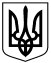 УКРАЇНАКАЛУСЬКА МІСЬКА РАДАВИКОНАВЧИЙ КОМІТЕТРІШЕННЯ                                           від__________№___м. Калуш		Керуючись Законом України «Про місцеве самоврядування в Україні», статтями 24, 78 Господарського Кодексу України, з урахуванням норм наказу Міністерства економічного розвитку і торгівлі України від 02.03.2015 №205, відповідно до рішення Калуської міської ради від 27.01.2022 №1177 «Про делегування повноважень щодо затвердження та контролю виконання фінансових планів комунальних підприємств Калуської міської ради (24 сесія восьмого демократичного скликання), на виконання рішення виконавчого комітету Калуської міської ради від 22.11.2022 №277 «Про затвердження Порядку складання, затвердження та контролю за виконанням фінансових планів комунальних підприємств міської ради» та з метою вдосконалення системи фінансового планування, підвищення ефективності роботи комунальних підприємств Калуської міської ради, виконавчий комітет міської радиВИРІШИВ:1. Затвердити фінансовий план комунального підприємства «Екоресурс»  Калуської міської ради на 2024 рік (додається).2. Контроль за виконанням рішення покласти на заступника міського голови Богдана Білецького.Міський голова							Андрій НАЙДА